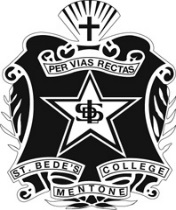 ST BEDE’S COLLEGE2 MENTONE PARADE, MENTONE, VICTORIA 3194Phone:  9582 5999     Fax:  9582 5757www.stbedes.catholic.edu.auABN:  59 127 195 135VCE PARENTAL NOTIFICATION OF A PROVISIONAL “N”In each Unit at VCE your son completes internally assessed pieces of work called “School Assessed Coursework” (SAC). The overall assessment of each Unit is measured on whether the “Outcome” (key learning/skills) has been demonstrated by the student – this is reported as either “Satisfactory” (S) or “Not Satisfactory” (N) by the subject teacher.   One criterion which needs to be met in order to successfully complete VCE is the attainment of at least 16 Units over Years 11 and 12; a second criterion is attendance – if attendance is below expectations without reasonable evidence explaining the absence (such as medical certificates) then an “N” will be awarded regardless.In the VCE Unit named above, your son’s current performance level indicates that an “N” will be awarded – at this moment it is a provisional “N”.  The award of an “N” would mean the following:1.	Your son has not demonstrated a satisfactory understanding of the Outcome/s for the Unit2.	Your son would not be able to count this Unit towards his VCE3.	If the subject is English, this may have severe consequences for the completion of your son’s VCEUnless the provisional “N” is awarded due to significant unexplained absences, your son still has time to meet requirements and achieve an overall “S” for the UnitYour son has the impending “N” for the following specific reason/s:In order to not receive an “N” for this Unit, your son is required to:If you require further information, please contact:Attachment:	Impending “N” FormST BEDE’S COLLEGE2 MENTONE PARADE, MENTONE, VICTORIA 3194Phone:  9582 5999     Fax:  9582 5757www.stbedes.catholic.edu.auABN:  59 127 195 135REPLY SLIPVCE PARENTAL NOTIFICATION OF A PROVISIONAL “N”In each Unit at VCE your son completes internally assessed pieces of work called “School Assessed Coursework” (SAC). The overall assessment of each Unit is measured on whether the “Outcome” (key learning/skills) has been demonstrated by the student – this is reported as either “Satisfactory” (S) or “Not Satisfactory” (N) by the subject teacher. One criterion which needs to be met in order to successfully complete VCE is the attainment of at least 16Units over Years 11 and 12; a second criterion is attendance – if attendance is below expectations without reasonable evidence explaining the absence (such as medical certificates) then an “N” will be awarded regardless.As a parent / guardian of the above named student, I am fully aware of the consequences of the provisional “N” and I am fully aware of the requirements my son must fulfil in order to remedy the situation.If you have any further comments:Student Name:Subject:Subject Teacher:Date of Notification:Tutor Group Teacher:House Co-ordinator:PLEASE NOTE:  Meeting this requirement does not change the original SAC mark that your son receivedPlease sign and return the attached form to the VCE Coordinator by date:Signed:Student Name:Subject:Subject Teacher:Date of Notification:Tutor Group Teacher:House Co-ordinator:Parent/Guardian Name:Parent/Guardian Signature:Date: